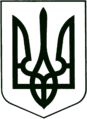 УКРАЇНА
МОГИЛІВ-ПОДІЛЬСЬКА МІСЬКА РАДА
ВІННИЦЬКОЇ ОБЛАСТІВИКОНАВЧИЙ КОМІТЕТ                                                           РІШЕННЯ №451Від 29.12.2022р.                                              м. Могилів-ПодільськийПро внесення зміни до рішення виконавчого комітету Могилів-Подільської міської ради від 22.12.2020 року №342          Керуючись п. 1 ч. 2 ст. 38, ч. 1 ст. 52 Закону України «Про місцеве самоврядування в Україні», ч. 2 ст. 25 Кримінально-виконавчого кодексу України, відповідно до постанови Кабінету Міністрів України від 01 квітня 2004 року №429 «Про затвердження положень про спостережні комісії та піклувальні ради при спеціальних виховних установах», у зв’язку з кадровими змінами, -виконком міської ради ВИРІШИВ:1. Внести зміни до рішення виконавчого комітету Могилів-Подільськоїміської ради від 22.12.2020 року №342 «Про спостережну комісію при виконавчому комітеті Могилів-Подільської міської ради», а саме: додаток 1 викласти у новій редакції, що додається.2. Визнати таким, що втратило чинність рішення виконавчого комітету Могилів-Подільської міської ради від 30.09.2021 року №304.3. Контроль за виконанням даного рішення покласти на заступника міського голови з питань діяльності виконавчих органів Слободянюка М.В..     Міський голова                                                           Геннадій ГЛУХМАНЮК             Додатокдо рішення виконавчого комітету міської ради від 29.12.2022 року №451Склад спостережної комісії при виконавчому комітеті Могилів-Подільської міської радиПерший заступник міського голови                                          Петро БЕЗМЕЩУКГолова комісії: Слободянюк Михайло Васильович       - заступник міського голови з питань    діяльності виконавчих органів. Секретар комісії:ДобрийОлександр Олександрович- головний спеціаліст відділу кадрової та   правової роботи апарату міської ради та   виконкому.Члени комісії:КвачкоТетяна Володимирівна        - начальник служби у справах дітей   міської ради;Череватова Наталя Павлівна    - головний лікар КНП «Могилів –  Подільський міський Центр первинної   медико-санітарної допомоги»   Могилів-Подільської міської ради;Кирилюк Алла МихайлівнаЧорнодолюкЮрій ІвановичДейнега Людмила Ігорівна- головний спеціаліст управління освіти               міської ради;- начальник управління міської ради з    питань надзвичайних ситуацій,   оборонної, мобілізаційної роботи та   взаємодії з правоохоронними органами;- начальник управління праці та   соціального захисту населення міської   ради;Галабурда Сергій Іванович- депутат міської ради (за згодою);Сарабун Олександр Вікторович- депутат міської ради (за згодою);Кучерук Олексій Григорович - депутат міської ради (за згодою);ТкачІнна Євгеніївна- директор Могилів-Подільської   міськрайонної філії Вінницького     обласного центру зайнятості (за згодою).